Vaccination HPVQu’est-ce qui peut fragiliser ou faire réussir 
une campagne vaccinale ?
 Guide enseignant (GE5)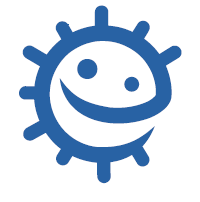 Dans cette activité basée sur la technique d’animation « scénario catastrophe » les élèves devront imaginer ce qui pourrait faire échouer une campagne de vaccination 
En envisageant l’échec d’une campagne cela permet de :Libérer la parole : toutes les opinions y compris celles opposées à la vaccination peuvent être expriméesDésinhiber et favoriser la participationFavoriser le débatCette activité permet de répertorier les connaissances et les croyances de chacun des élèves. Les informations et les notions à apporter durant les cours pourront être adaptées en fonction des réponses données par les élèves. Compétences psycho-sociales développées (Santé Publique France Février 2022)Compétences cognitivesAvoir conscience de soi : savoir penser de façon critique (biais, influence)Prendre des décisions constructives (capacité à faire des choix responsables, capacité à résoudre les problèmes de façon créative)Compétences émotionnellesRéguler des émotionsCompétences socialesCapacité à communiquer de façon constructiveCapacité à développer des relations (savoir coopérer ou s’entraider)Capacité à résoudre des difficultésLiens avec le programme d’après le BOEN n°31 du 30 juillet 2020 :Domaine 1 : Les langages pour penser et communiquerDomaine 3 : La formation de la personne et du citoyen. Les élèves pourront acquérir des connaissances scientifiques pour éclairer leurs choix en matière de santé, développer leur sens critique, s’ouvrir aux autres par un échange de point de vue et contribuer au respect des autres. Les échanges permettront également de différencier une opinion, une croyance ou une preuve scientifique.Partie 1 : Fragiliser la campagne vaccinale (35 min)Temps individuel (à la maison)En amont de l’activité, chaque élève liste tous les éléments qui peuvent faire échouer une campagne de vaccination. Il peut faire des recherches ou questionner son entourage. Travail en groupe (3 à 4 groupes). (20 min)Chacun énonce et argumente les éléments qu’il a trouvés. Ce temps permet de mettre en lumière les raisons pour lesquelles, un enfant (ou ses parents) refuserait la vaccination. La parole est libérée car la situation est celle d’une campagne qui échoue. Cette mise en commun permet un débat au sein de chaque groupe avec une confrontation des idées. Chaque élève doit argumenter ses idées pour qu’elles soient retenues dans la liste finale. Cela peut amener les élèves à faire des compromis ou réaliser que la même idée est partagée par d’autres. Le groupe sélectionne au moins 5 éléments. On peut stimuler les différents groupes en les mettant au défi de trouver le plus d’arguments possibles.
Un rapporteur est choisi dans le groupe pour exposer à la classe les éléments choisis.Restitution à la classe (4-5 min par groupe donc environ 15 min)Le rapporteur de chaque groupe explique à l’ensemble de la classe les éléments retenus.L’enseignant note et regroupe par thème les éléments retenus par chacun des groupes et fait une synthèse des différents travaux.Propositions attendues :Peur (de la piqûre, d’avoir mal, des effets secondaires, de la nouveauté, de jouer le rôle de cobaye)Jugement de valeur (les filles ou les garçons qui ont de nombreux rapports sexuels)Tabou autour des IST (Infection sexuellement transmissible), honte de discuter de sexualité surtout avec ses parents ou son médecinRefus des parentsCoût financierManque d’informationManque de clarté des informations diffuséesDouteManque de reculMensongesIntérêt financier de l’industrie pharmaceutique Partie 2 : Faire réussir la campagne vaccinale (20 min)Stratégie de réussiteTravail en groupe (facultatif)Travail en classe entière Dans cette étape les élèves sont encouragés à l’inverse à trouver les actions qui pourraient être mises en place pour permettre la réussite de la campagne de vaccination.Dans cette étape les élèves doivent trouver les actions qui peuvent être mises en place pour pallier aux éléments précédemment proposés qui pourraient faire échouer une campagne de vaccination. Dans cette démarche les élèves sont encouragés à formuler des hypothèses pour la réussite de cette campagne vaccinale. Et ils peuvent proposer des outils ou des actions pour aider les personnes à se décider de se faire vacciner ou pas.Propositions attendues :Informer la populationÉduquer/enseigner la vaccinationDiffuser les résultats des études scientifiquesÉduquer aux médias (EMI) : savoir distinguer info et infoxRepérer des personnes/ressources fiablesMettre en place des campagnes de vaccination gratuitesCette étape peut se réaliser en 2 temps avec un travail en groupe puis une restitution en classe entière, selon le même principe que l’étape précédente. Elle peut également se réaliser directement en classe entière et chaque élève fait des propositions d’outils ou d’actions. 